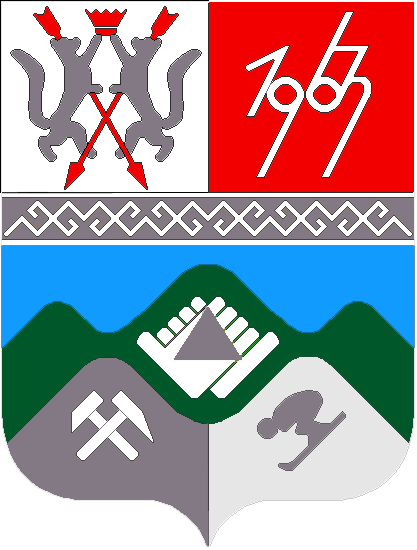 КЕМЕРОВСКАЯ ОБЛАСТЬМУНИЦИПАЛЬНОЕ ОБРАЗОВАНИЕ «ТАШТАГОЛЬСКИЙ МУНИЦИПАЛЬНЫЙ РАЙОН»СОВЕТ НАРОДНЫХ ДЕПУТАТОВ ТАШТАГОЛЬСКОГО МУНИЦИПАЛЬНОГО РАЙОНАРЕШЕНИЕот «20» сентября 2018 года № 6-ррПринято Советом  народных депутатовТаштагольского муниципального районаот  20 сентября 2018 годаОб утверждении комитетов (комиссий) Совета народных депутатов Таштагольского муниципального района В соответствии со статьями 24, 27 Устава Таштагольского муниципального района, Совет народных депутатов Таштагольского муниципального районаРЕШИЛ:1. Утвердить комитеты (комиссии) Совета народных депутатов Таштагольского муниципального района в следующем составе:1.1. Мандатная комиссия (в соответствии с решением Совета народных депутатов Таштагольского муниципального района от  20 сентября 2018 года № 3-рр).1.2. Комитет по развитию местного самоуправления и правопорядка.Мальцев Олег Владимирович – председатель комитетаГолдобин Виталий Викторович, Шелтреков Анатолий Анатольевич.Голосовали: за - 20,   против - 0,   воздержались - 0.   1.3. Комитет по экономике и развитию муниципального хозяйства.Пашин Дмитрий Степанович – председатель комитетаКочетков Николай Михайлович, Плосконосов Павел Викторович, Болдыков Геннадий Филиппович. Голосовали: за - 20  ,   против- 0   , воздержались- 0.1.4. Комитет по бюджету, налогам и финансам.Безушков Андрей Владимирович – председатель комитетаНовгородцев Сергей Викторович, Филимонов Владимир Владимирович.Голосовали: за - 20  ,   против- 0  , воздержались- 0 .1.5. Комитет по социальной политике.Рябченко Лариса Николаевна – председатель комитетаАлександров Евгений  Валерьевич, Лысенко Сергей Николаевич.Голосовали: за - 20,   против- 0, воздержались- 0.1.6. Комитет по развитию ЖКХ и благоустройству.Пашин Сергей Иванович – председатель комитетаЖелтова Елена Александровна, Иванов Владимир Владимирович. Голосовали: за - 20,  против - 0, воздержались -0. 2. Решение подлежит опубликованию в газете «Красная Шория» и на официальном сайте администрации Таштагольского муниципального района.3. Решение вступает в силу со дня его принятия.Глава Таштагольского муниципального района                                                                   В.Н. МакутаПредседатель Совета народных депутатов  Таштагольского муниципального района                                    И.Г. Азаренок 